小兒腹瀉或腸胃炎病人之護理指導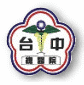 10501審閱一、飲食注意事項：（一）嘔吐病童宜先禁食6小時，如有脫水症狀，須以點滴維持營養。（二）有腹瀉症狀時，較小的小孩先降低牛奶濃度或無乳糖奶粉餵食（一平匙奶粉加一倍水泡）；較大的小孩用米湯代替奶粉，或吃清淡飲食，不可斷絕所有飲食，以防脫水。（三）2歲以上的幼童可使用市售運動飲料補充電解質，但須對半加水後給予（運動飲料加水，運動飲料與水1:1）。（四）如果嬰幼兒腹瀉為奶蛋白過敏所引起，則要根據醫師指示選擇水解蛋白的特殊配方奶粉。（五）當餐沒有餵完的奶或吃剩的奶水應丟棄，室溫下放置不宜超過2小時，冷藏則不超過24小時）。二、照顧注意事項：（一）在哺餵或泡奶之前及接觸寶寶前後都應該洗手。（二）使用煮沸過的溫開水沖泡牛奶，奶瓶要徹底消毒。（三）腹瀉多次時，肛門口會微有刺痛感，大便後請盡量用溫水洗淨，減少衛生紙擦拭之刺激。（四）嬰兒請勤換尿布，保持臀部清潔乾燥，以避免紅臀、尿布疹之發生。（五）注意有無脫水症狀，例如：皮膚乾燥或缺乏彈性、眼眶或囟門凹陷、少尿及口渴、哭無眼淚、精神活動力差或嗜睡等（如有以上情形應儘快就醫）。祝您早日康復※急診諮詢電話：04-23934191轉525434國軍臺中總醫院急診室   關心您